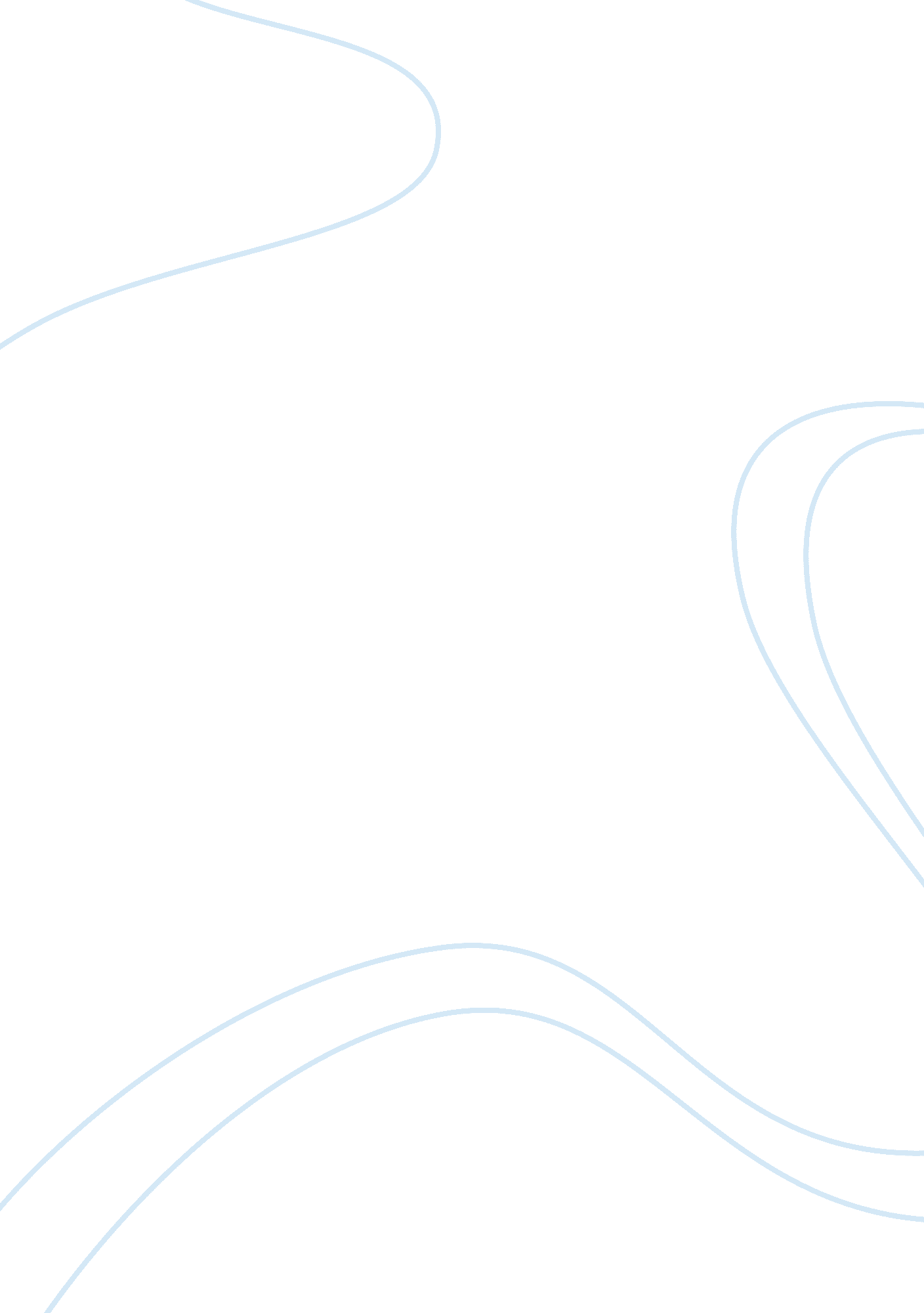 Good research paper about globalizationBusiness, Marketing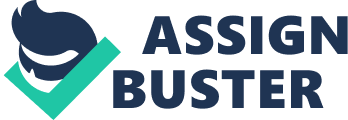 Globalization refers to the increased cross border transactions between people and states. It manifests itself mostly in business. However, globalization equally permeates areas such as education, research, counter terrorism, international relations, among others. 
Geoffrey Garrett in his article, “ The Causes of Globalization,” categorizes the causes of globalization into three main groups. These are trade, international finance and multinational production. He observes that globalization has been made possible by the improvements in informational technology. In addition, Garrett notes the fact that governments may have incentives to restrict globalization. However, the dynamics in the operations of the market make such an approach impractical. His thesis, therefore, is that globalization is inevitable given the market operations. 
Oyeyemi Kayode, in his article, “ Impact of Globalization on Human Resource Management,” equally appreciates the existence of globalization and borrows the argument by Garrett that in essence, globalization has become inevitable. However, Oyeyemi centers his work on the effect the said globalization has had on human resources. He observes that mobility has become common. 
Daniele Conversi, in her article, “ The Limits of Cultural Globalization,” observes the fact that globalization as a term has been misused. She attempts to disabuse the audience from the misconception of the term globalization. Her work’s relation to Garrett’s lies in her appreciation of the inevitability of globalization. However, according to her, globalization has received tremendous coverage due to the existence of multinationals which remain the main vehicles of globalization. 
Samuelson Paul, in his article, “ Where Ricardo and Mill Rebut and Confirm Arguments of Mainstream Economists Supporting Globalization,” supports globalization. He lambasts those agitating against the growth of China and India through globalization and appreciates that in the long run the United States of America will also grow thanks to globalization. By arguing in favor of globalization, he observes the inevitability of the same which relates to Garrett’s work. 
Neumayer and Sosya, in their article, “ Globalization, women’s economic rights and forced labor,” assert that with globalization, women are better places in terms of realization of rights and lower incidences of discrimination and forced labor. They conclude by supporting globalization and assert that such would favor the womenfolk. This relates to Garret’s conclusion on the inevitability of globalization. References Conversi, D. (2010). The Limits of Cultural Globalization. Journal of Critical Globalization Studies, 3(1), 36-59. Retrieved from http://www. criticalglobalisation. com/Issue3/36_59_LIMITS_CULTURAL_GLOBALISATION_JCGS3. pdf 
Garrett, G. (2008). The Causes of Globalization. Journal of Comparative Political Studies , 33(7), 941-991. 
Kayode, O. (2012). Impact of Globalization on Human Resource Management. Science Journal of Business Management, 1-4. Retrieved from http://www. sjpub. org/sjbm/sjbm-219. pdf 
Neumayer, E., & Soysa, I. (2007). Globalization, Women’s Economic Rights and Forced Labor. The World Economy, 30(10), 1510-1535. Retrieved from http://eprints. lse. ac. uk/3053/1/Globalization, _women%E2%80%99s_economic_rights_and_forced_labour_%28LSERO%29. pdf 
Samuelson , P. (2004). Where Ricardo and Mill Rebut and Confirm Arguments of Mainstream Economists Supporting Globalization. Journal of Economic Perspective, 18(3), 135-146. Retrieved from http://www. wilsoncenter. org/sites/default/files/SamuelsonJEP042. pdf 